Pre-lab and In-lab Elements* If your total doesn’t quite meet the requirements for a C, your grade in that category is a D.* Greyed out boxes don’t count towards your total/average for the quarter. They are there so that you have practice with our system. Fill out these boxes. * Even ONE late assignment from the “pre-lab and in-lab” category makes that whole experiment’s Timeliness LATE. * / Tokens cannot be used on to raise a grade in a Timeliness with any X that was not resolved within the grace period. Please see the syllabus for information on the grace period. 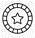 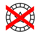 *  Tokens cannot be used on Lab Citizen scores Post-lab elements* Every post lab assignment MUST BE SUBMITTED in order to receive a passing grade.At the end of the quarterHere’s what you need to do:Fill out the grade tracker table with your work from the quarter For the 1-2 places where you use tokens, change the number/letter to the “post token” value & turn the font RED Use the number of A’s, B’s, C’s, and D’s from your post-token tracker to fill out the last table that helps you calculate your GPA. If everything is filled out correctly, this is your minimum final grade!In order to use token 1, tell us how you chose to use it: In order to use token 2 (if you earned a token 2!), tell us how you chose to use it:Reflect on your lab experience and grade this quarter. What strategies could you use in future courses at Northwestern that helped you in this class? Is there any strategy you’d like to enact moving forward to improve your performance?Submit this completed Grade Tracker to Canvas for the instructional team to review. If the tracker is turned in after the deadline, you will not be allowed to use tokens. Don’t forget to double check for errors with the Grade Tracker FAQ! if you make mistakes filling out the tracker, we will have to fix them, and your final grade could be impacted. ElementHow to measure your progressExperiment NumberExperiment NumberExperiment NumberExperiment NumberExperiment NumberExperiment NumberExperiment NumberExperiment NumberExperiment NumberExperiment NumberExperiment NumberMy total…My total…My total…Matches letter…Matches letter…Minimum requirementMinimum requirement1234556677888Concept Checks, Pre-lab and Notebook – Timeliness /✓ if submitted all components on timeX if anything is not submitted on timeA = 6 / 7B = 5 / 7C = 4 / 7Total # ✓ for non-grey boxesTotal # ✓ for non-grey boxesTotal # ✓ for non-grey boxesTotal # ✓ for non-grey boxesTotal # ✓ for non-grey boxesConcept Checks – Quality Write your score out of 5Take an average of points offeredA = 4.75 / 5B = 4.50 / 5C = 4.00 / 5Average pts for non-grey boxesAverage pts for non-grey boxesAverage pts for non-grey boxesAverage pts for non-grey boxesAverage pts for non-grey boxesPre-lab – Quality Write your score out of 10Take an average of points offeredA = 9.00 / 10B = 8.00 / 10C = 7.00 / 10Average pts for non-grey boxesAverage pts for non-grey boxesAverage pts for non-grey boxesAverage pts for non-grey boxesAverage pts for non-grey boxesNotebook – Quality Write E, G, or N for eachE =G =N =E =G =N =A = 6 E, 1 G, 0 NB = 5 E, 1 G, 1 NC = 4 E, 1 G, 2 N Total Es’, G’s, and N’s Total Es’, G’s, and N’s Total Es’, G’s, and N’s Total Es’, G’s, and N’s Total Es’, G’s, and N’sLab Citizen Write E, G, or N for eachE =G =N =E =G =N =A = 7 E, 1 G, 0 NB = 6 E, 1 G, 1 NC = 5 E, 1 G, 2 NTotal Es’, G’s, and N’sTotal Es’, G’s, and N’sTotal Es’, G’s, and N’sTotal Es’, G’s, and N’sTotal Es’, G’s, and N’sTotal Es’, G’s, and N’sElement How to measure your progressAssignment number *Assignment number *Assignment number *Assignment number *My total…My total…matches letter…Minimum requirement1/23/45/67/8Safety and Techniques Write E, G, or N for eachE =           G =            N =           E =           G =            N =           A = 3 E, 0 G, 1 NB = 2 E, 1 G, 1 NC = 1 E, 2 G, 1 N*See Grade Tracker FAQ on Canvas for full tableTotal E’s, G’s, and N’s Total E’s, G’s, and N’s A = 3 E, 0 G, 1 NB = 2 E, 1 G, 1 NC = 1 E, 2 G, 1 N*See Grade Tracker FAQ on Canvas for full tableExperimental Design Write E, G, or N for eachE =           G =            N =           E =           G =            N =           A = 3 E, 0 G, 1 NB = 2 E, 1 G, 1 NC = 1 E, 2 G, 1 N*See Grade Tracker FAQ on Canvas for full tableTotal E’s, G’s, and N’sTotal E’s, G’s, and N’sA = 3 E, 0 G, 1 NB = 2 E, 1 G, 1 NC = 1 E, 2 G, 1 N*See Grade Tracker FAQ on Canvas for full tablePresentation of Results Write E, G, or N for eachE =           G =            N =           E =           G =            N =           A = 3 E, 0 G, 1 NB = 2 E, 1 G, 1 NC = 1 E, 2 G, 1 N*See Grade Tracker FAQ on Canvas for full tableTotal E’s, G’s, and N’sTotal E’s, G’s, and N’sA = 3 E, 0 G, 1 NB = 2 E, 1 G, 1 NC = 1 E, 2 G, 1 N*See Grade Tracker FAQ on Canvas for full tableData Analysis Write E, G, or N for eachE =           G =            N =           E =           G =            N =           A = 3 E, 0 G, 1 NB = 2 E, 1 G, 1 NC = 1 E, 2 G, 1 N*See Grade Tracker FAQ on Canvas for full tableTotal E’s, G’s, and N’sTotal E’s, G’s, and N’sA = 3 E, 0 G, 1 NB = 2 E, 1 G, 1 NC = 1 E, 2 G, 1 N*See Grade Tracker FAQ on Canvas for full tableBeyond the Course Write E, G, or N for eachE =           G =            N =           E =           G =            N =           A = 3 E, 0 G, 1 NB = 2 E, 1 G, 1 NC = 1 E, 2 G, 1 N*See Grade Tracker FAQ on Canvas for full tableTotal E’s, G’s, and N’sTotal E’s, G’s, and N’sA = 3 E, 0 G, 1 NB = 2 E, 1 G, 1 NC = 1 E, 2 G, 1 N*See Grade Tracker FAQ on Canvas for full tableWriting Focus - Content Write E, G, or N for eachE =           G =            N =           E =           G =            N =           A = 3 E, 0 G, 1 NB = 2 E, 1 G, 1 NC = 1 E, 2 G, 1 N*See Grade Tracker FAQ on Canvas for full tableTotal E’s, G’s, and N’sTotal E’s, G’s, and N’sA = 3 E, 0 G, 1 NB = 2 E, 1 G, 1 NC = 1 E, 2 G, 1 N*See Grade Tracker FAQ on Canvas for full tableWriting Focus - Style Write E, G, or N for eachE =           G =            N =           E =           G =            N =           A = 3 E, 0 G, 1 NB = 2 E, 1 G, 1 NC = 1 E, 2 G, 1 N*See Grade Tracker FAQ on Canvas for full tableTotal E’s, G’s, and N’sTotal E’s, G’s, and N’sTimeliness /✓ if submitted by agreed-upon deadline, X if not A = 4B = 3C = 2Total # ✓Total # ✓How do I use tokens? 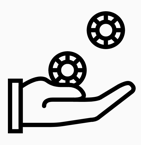 At the end of the quarter, look for 1-2 places in your Tracker where a token would help the most. You get one token for free! You can earn a second through participation in the optional mid-quarter activity.  You will get no lower than the letter grade in this table. We reserve the right to adjust the lines to be more generous. We will not adjust the lines to be less generous!You will get no lower than the letter grade in this table. We reserve the right to adjust the lines to be more generous. We will not adjust the lines to be less generous!You will get no lower than the letter grade in this table. We reserve the right to adjust the lines to be more generous. We will not adjust the lines to be less generous!Here is what a token can do: Increase the letter in a single row by 1: If you earned a “B” to could become an “A” or if you earned “D”, it could become a “C.” You can use token(s) in one of three categories:Category 1: One “Timeliness” category if the following grace period is met: The late assignment(s) must have been submitted before the next of the same assignment type was dueIf the assignment(s) were submitted after the next of the same assignment type was due, that row cannot be changed with a tokenCategory 2: One “Quality” score in the “Pre-lab or In-lab” tableCategory 3: One question type in the “Post-lab” tableOnce you use a token in one category, you must use a different category for your 2nd token (if earned). As noted above, tokens cannot be used to change Lab Citizen grades.GradeGPA rangeTotal scoreHere is what a token can do: Increase the letter in a single row by 1: If you earned a “B” to could become an “A” or if you earned “D”, it could become a “C.” You can use token(s) in one of three categories:Category 1: One “Timeliness” category if the following grace period is met: The late assignment(s) must have been submitted before the next of the same assignment type was dueIf the assignment(s) were submitted after the next of the same assignment type was due, that row cannot be changed with a tokenCategory 2: One “Quality” score in the “Pre-lab or In-lab” tableCategory 3: One question type in the “Post-lab” tableOnce you use a token in one category, you must use a different category for your 2nd token (if earned). As noted above, tokens cannot be used to change Lab Citizen grades.A 4.000 – 3.66752 – 48Here is what a token can do: Increase the letter in a single row by 1: If you earned a “B” to could become an “A” or if you earned “D”, it could become a “C.” You can use token(s) in one of three categories:Category 1: One “Timeliness” category if the following grace period is met: The late assignment(s) must have been submitted before the next of the same assignment type was dueIf the assignment(s) were submitted after the next of the same assignment type was due, that row cannot be changed with a tokenCategory 2: One “Quality” score in the “Pre-lab or In-lab” tableCategory 3: One question type in the “Post-lab” tableOnce you use a token in one category, you must use a different category for your 2nd token (if earned). As noted above, tokens cannot be used to change Lab Citizen grades.A-3.666 – 3.33447 – 44Here is what a token can do: Increase the letter in a single row by 1: If you earned a “B” to could become an “A” or if you earned “D”, it could become a “C.” You can use token(s) in one of three categories:Category 1: One “Timeliness” category if the following grace period is met: The late assignment(s) must have been submitted before the next of the same assignment type was dueIf the assignment(s) were submitted after the next of the same assignment type was due, that row cannot be changed with a tokenCategory 2: One “Quality” score in the “Pre-lab or In-lab” tableCategory 3: One question type in the “Post-lab” tableOnce you use a token in one category, you must use a different category for your 2nd token (if earned). As noted above, tokens cannot be used to change Lab Citizen grades.B+3.333 – 3.00143 – 40 Here is what a token can do: Increase the letter in a single row by 1: If you earned a “B” to could become an “A” or if you earned “D”, it could become a “C.” You can use token(s) in one of three categories:Category 1: One “Timeliness” category if the following grace period is met: The late assignment(s) must have been submitted before the next of the same assignment type was dueIf the assignment(s) were submitted after the next of the same assignment type was due, that row cannot be changed with a tokenCategory 2: One “Quality” score in the “Pre-lab or In-lab” tableCategory 3: One question type in the “Post-lab” tableOnce you use a token in one category, you must use a different category for your 2nd token (if earned). As noted above, tokens cannot be used to change Lab Citizen grades.B3.000 – 2.66739 – 35 Here is what a token can do: Increase the letter in a single row by 1: If you earned a “B” to could become an “A” or if you earned “D”, it could become a “C.” You can use token(s) in one of three categories:Category 1: One “Timeliness” category if the following grace period is met: The late assignment(s) must have been submitted before the next of the same assignment type was dueIf the assignment(s) were submitted after the next of the same assignment type was due, that row cannot be changed with a tokenCategory 2: One “Quality” score in the “Pre-lab or In-lab” tableCategory 3: One question type in the “Post-lab” tableOnce you use a token in one category, you must use a different category for your 2nd token (if earned). As noted above, tokens cannot be used to change Lab Citizen grades.B-2.666 – 2.33434 – 31Here is what a token can do: Increase the letter in a single row by 1: If you earned a “B” to could become an “A” or if you earned “D”, it could become a “C.” You can use token(s) in one of three categories:Category 1: One “Timeliness” category if the following grace period is met: The late assignment(s) must have been submitted before the next of the same assignment type was dueIf the assignment(s) were submitted after the next of the same assignment type was due, that row cannot be changed with a tokenCategory 2: One “Quality” score in the “Pre-lab or In-lab” tableCategory 3: One question type in the “Post-lab” tableOnce you use a token in one category, you must use a different category for your 2nd token (if earned). As noted above, tokens cannot be used to change Lab Citizen grades.C+2.333 – 2.00130 – 27 Here is what a token can do: Increase the letter in a single row by 1: If you earned a “B” to could become an “A” or if you earned “D”, it could become a “C.” You can use token(s) in one of three categories:Category 1: One “Timeliness” category if the following grace period is met: The late assignment(s) must have been submitted before the next of the same assignment type was dueIf the assignment(s) were submitted after the next of the same assignment type was due, that row cannot be changed with a tokenCategory 2: One “Quality” score in the “Pre-lab or In-lab” tableCategory 3: One question type in the “Post-lab” tableOnce you use a token in one category, you must use a different category for your 2nd token (if earned). As noted above, tokens cannot be used to change Lab Citizen grades.C2.000 – 1.66726 – 22 Here is what a token can do: Increase the letter in a single row by 1: If you earned a “B” to could become an “A” or if you earned “D”, it could become a “C.” You can use token(s) in one of three categories:Category 1: One “Timeliness” category if the following grace period is met: The late assignment(s) must have been submitted before the next of the same assignment type was dueIf the assignment(s) were submitted after the next of the same assignment type was due, that row cannot be changed with a tokenCategory 2: One “Quality” score in the “Pre-lab or In-lab” tableCategory 3: One question type in the “Post-lab” tableOnce you use a token in one category, you must use a different category for your 2nd token (if earned). As noted above, tokens cannot be used to change Lab Citizen grades.C-1.666 – 1.33421 – 18 Here is what a token can do: Increase the letter in a single row by 1: If you earned a “B” to could become an “A” or if you earned “D”, it could become a “C.” You can use token(s) in one of three categories:Category 1: One “Timeliness” category if the following grace period is met: The late assignment(s) must have been submitted before the next of the same assignment type was dueIf the assignment(s) were submitted after the next of the same assignment type was due, that row cannot be changed with a tokenCategory 2: One “Quality” score in the “Pre-lab or In-lab” tableCategory 3: One question type in the “Post-lab” tableOnce you use a token in one category, you must use a different category for your 2nd token (if earned). As noted above, tokens cannot be used to change Lab Citizen grades.D1.333 – 1.00017 – 13 Here is what a token can do: Increase the letter in a single row by 1: If you earned a “B” to could become an “A” or if you earned “D”, it could become a “C.” You can use token(s) in one of three categories:Category 1: One “Timeliness” category if the following grace period is met: The late assignment(s) must have been submitted before the next of the same assignment type was dueIf the assignment(s) were submitted after the next of the same assignment type was due, that row cannot be changed with a tokenCategory 2: One “Quality” score in the “Pre-lab or In-lab” tableCategory 3: One question type in the “Post-lab” tableOnce you use a token in one category, you must use a different category for your 2nd token (if earned). As noted above, tokens cannot be used to change Lab Citizen grades.Number of A’s in the “match” columns:x 4 = Number of B’s in the “match” columns:x 3 = Number of C’s in the “match” columns:x 2 = Number of D’s in the “match” columns:x 1 =Find your total score by taking the sum:It should be a number between 13 and 52Find your total score by taking the sum:It should be a number between 13 and 52Divide the sum by 13 to find your GPA for the class:It should be a number between 1 and 4Divide the sum by 13 to find your GPA for the class:It should be a number between 1 and 4